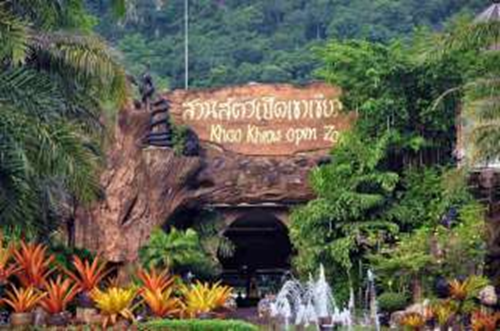 Khao Kheow Open Zoo Trip Description : Khao Kheow Open Zoo is the only one open zoo in Thailand raising 8,000 animals of more than 300 types on the area of over 5,000 rais in the Kao Kheow – Kao Chom Poo Wildlife Conservation Area in Cholburi Province . It plays an important role in creating the balance between the nature and environment. In additions, it is the biggest tiger center in Asia Pacific area and it is the study and research center for nature and wildlife conservation.Night Safari : The miracle is opened for you … You can watch the wildlife's behaviors at night… You can sit on the modern and safe auto tram and meet with various kinds of wildlife such as Malayan Tapir, Elephant, Zebra, Giraffe, etc. for approximately 3.5 Kilometers.Breafast With The Wild Man Of The Forest : The mysterious jungle comes alive at Dawn; join the Wild Creatures at day break as they hunt for first meal of their day. Experience spectacular wildlife action and intimate. And coming from over your heads and from their tree top homes; the Wild Man of the Forest; the Orangutan displays spectacular Ariel feats as they come down to join you for its breakfast of tropical fruits and to challenge you to a duel to see who is stronger; man or the little ape. Simply the most amazing, exotic, wild experience as never seen before – for the first time and only at the Khao Kheow Open Zoo.Activities: Activity with Suria (Orang - Utan) includes Photos taken.  Highlights: Journey to the Jungle Show: Journey to the jungle is first in the world “where animal does it behavior naturally without any human contact “an educational conversation based experience that enables guests to get up close with and appreciate of the most endangered species on the planet. In the subsidiary of Journey to the Jungle, the animals live in a stress free environment receiving a highly specialized diet, veterinary care and the necessary stimulation from interaction with their handlers. The primary goals of this program are to educate general public and provide animal enrichment. The rates are nett per 1 person in Thai Baht.Package includes transport .Minimum 2 persons traveling together.Package 1 (07:30 a.m. – 01:40 p.m. ) 
(English Guide Provided) Min 2 Person Breakfast with SuryaAdult – Price 1,900 Bath 
Child – Price 1,500 BathActivity 
07:30 am - Leave Hotel 
08:30 am – 09:40 am Breakfast with Surya (Include 1 free photo) 
10:00 am – 10:30 am Bird show 
11:00 am – 11:40 am Journey to the Jungle
11:40 am – 12:40 pm Visit around the Zoo 
01:00 pm – 01.40 pm Leave Khao Kheow Open Zoo Package 2 (07:30 a.m. – 01:00 p.m.) 
(English Guide Provided) Min 2 Person LunchAdult – Price 1,800 Bath
Child – Price 1,300 BathActivity 
07:30 am - Leave Hotel 
09.00 am – 10.00 am Tea or Coffee with Surya (Include 1 free photo) 
10.00 am – 10.30 am Bird show
11.00 am – 11.40 am Journey to the Jungle
12.00 pm – 01.00 pm Lunch @ Khao Kheow Open Zoo 
01.00 pm – 02.00 pm Visit around the Zoo 
02.00 pm – 02.40 pm Leave Khao Kheow Open Zoo Package 3 (07:30 a.m. – 01:00 p.m.) 
(English Guide Provided) Min 2 Person 
Family Lunch Package (2 Adult & 1 children)Family Price – Price 4,500 Bath 
Additional : Adult : 1,700 Baht 
Children : 1,200 BahtActivity
07:30 am - Leave Hotel Baht 
09.00 am – 10.00 am Tea or Coffee with Surya (Include 1 free photo) 
10.00 am – 10.30 am Bird show 
11.00 am – 11.40 am Journey to the Jungle 
12.00 pm – 01.00 pm Lunch @ Khao Kheow Zoo 
01.00 pm – 02.00 pm Visit around the Zoo 
02.00 pm – 02.40 pm Leave Khao Kheow Zoo Package 4 (02:00 p.m. – 08:40 p.m.)
(English Guide Provided) Min 2 Person 
Evening Night SafariAdult – Price 1,900 Bath
Child – Price 1,300 BathActivity 
02:00 pm Leave hotel 
03.10 pm – 03.40 pm Journey to jungle 
04.10 pm – 04.40 pm Bird show 
05.00 pm – 06.00 pm Program with Surya (Include 1 free photo) 
06.00 pm – 07.00 pm Dinner @ Khao Kheow zoo 
19.00 pm – 08.00 pm Night Safari 
08.00 pm – 08.40 pm Leave Khao Kheow ZooPackage 5 (02:00 p.m.  – 08:40 p.m.)
(English Guide Provided) Min 2 Person 
Family Evening Night SafariFamily Price – Price 4,500 Bath
Additional: Adult : 1,700 Baht
Children : 1,200 BahtActivity 
02.30 pm Leave hotel 
03.10 pm – 03.40 pm Journey to jungle 
04.10 pm – 04.40 pm Bird show 
05.00 pm – 06.00 pm Program with Surya (Include 1 free photo) 
06.00 pm – 07.00 pm Dinner @ Khao Kheow zoo 
07.00 pm – 08.00 pm Night Safari 
08.00 pm – 08.40 pm Leave Khao Kheow ZooAll price are subject to change without prior notice and may surcharge for stay over major holiday